О проекте федерального закона № 641510-7 «О внесении изменения в статью 56 Жилищного кодекса Российской Федерации» (в части социальной поддержки инвалидов боевых действий, ветерановбоевых действий и членов семей погибших (умерших) инвалидов боевых действий и ветеранов боевых действий, получивших бесплатные земельные участки для индивидуального жилищного строительства) Государственное Собрание (Ил Тумэн) Республики Саха (Якутия)                                      п о с т а н о в л я е т:1. Поддержать проект федерального закона № 641510-7 «О внесении изменения в статью 56 Жилищного кодекса Российской Федерации» (в части социальной поддержки инвалидов боевых действий, ветеранов боевых действий и членов семей погибших (умерших) инвалидов боевых действий и ветеранов боевых действий, получивших бесплатные земельные участки для индивидуального жилищного строительства), внесенный депутатами Государственной Думы И.В.Лебедевым, Я.Е.Ниловым, А.Н.Шериным, А.А.Кузьминым, А.Н.Диденко, Б.Р.Пайкиным, членом Совета Федерации С.Д.Леоновым.2. Направить настоящее постановление в Комитет Государственной                             Думы Федерального Собрания Российской Федерации по жилищной политике и жилищно-коммунальному хозяйству.3. Настоящее постановление вступает в силу с момента его принятия.Председатель Государственного Собрания   (Ил Тумэн) Республики Саха (Якутия) 					П.ГОГОЛЕВг.Якутск, 21 марта 2019 года 	   ГС № 138-VI                        ГОСУДАРСТВЕННОЕ СОБРАНИЕ(ИЛ ТУМЭН)РЕСПУБЛИКИ САХА (ЯКУТИЯ)                          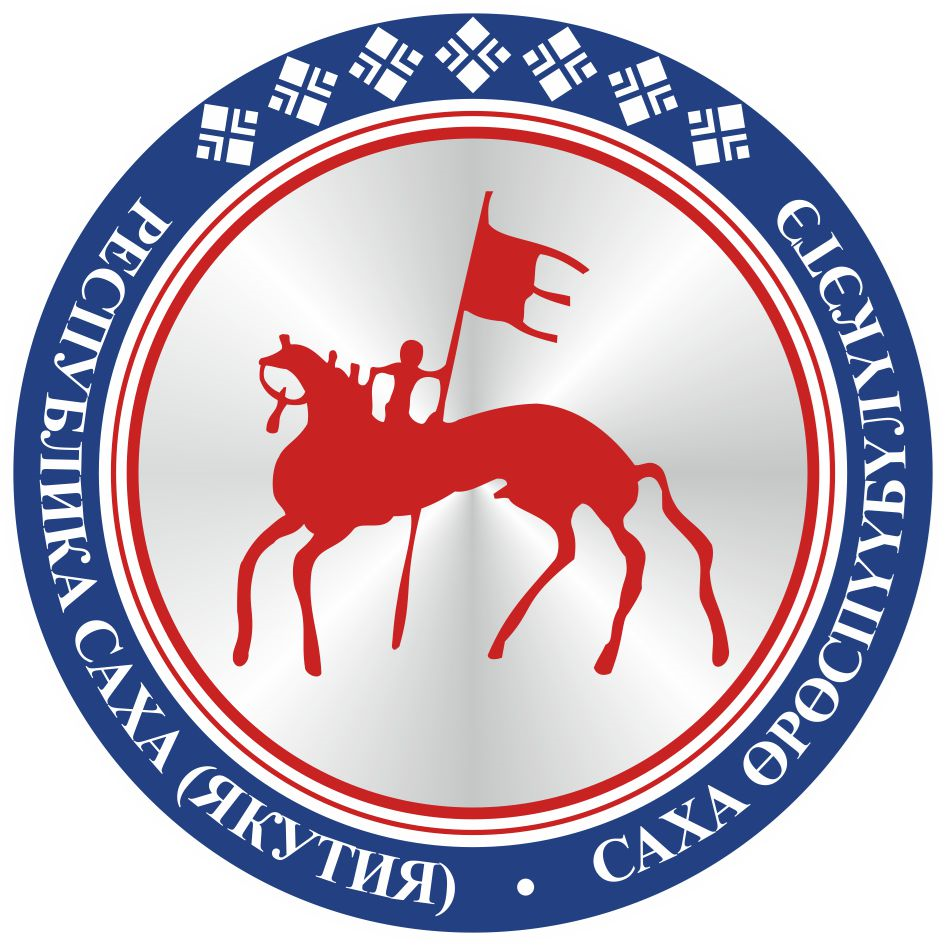                                       САХА  ЈРЈСПҐҐБҐЛҐКЭТИНИЛ ТYMЭНЭ                                                                      П О С Т А Н О В Л Е Н И ЕУ У Р А А Х